АДМИНИСТРАЦИЯ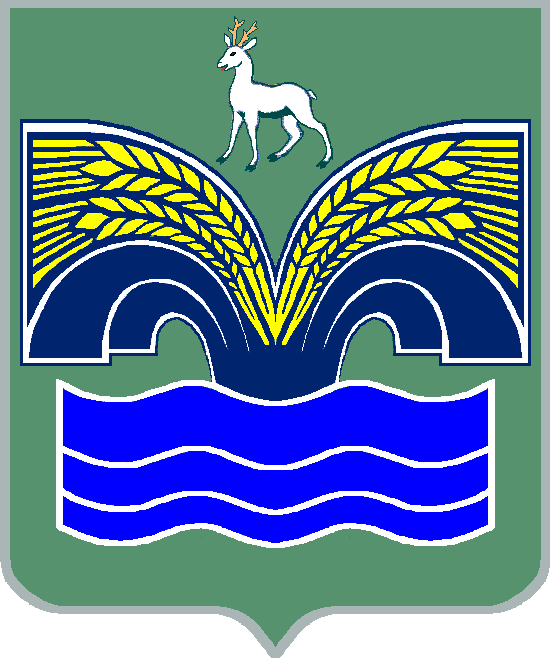 СЕЛЬСКОГО ПОСЕЛЕНИЯ БОЛЬШАЯ РАКОВКА МУНИЦИПАЛЬНОГО РАЙОНА КРАСНОЯРСКИЙ САМАРСКОЙ ОБЛАСТИПОСТАНОВЛЕНИЕот 14 февраля 2022 № 10О мерах     по подготовке к пропуску талых  вод  в  2022 году  по  сельскому  поселению  Большая  Раковка               В  целях   своевременной   подготовки к пропуску талых  вод  в 2022 году и сохранности объектов хозяйств,  жилфонда, плотин, мостов.1. Назначить ответственным за выполнение мероприятий по подготовке к паводку 2022 года Главу сельского поселения Большая  Раковка -  Антропова Ивана Петровича.2. Создать противопаводковую группу при администрации   сельского  поселения  Большая Раковка  муниципального  района  Красноярский Самарской области.3. Утвердить план мероприятий по подготовке к пропуску  весенне-паводковых вод в 2022 году на территории сельского поселения Большая Раковка.4. Рекомендовать   руководителям  предприятий всех форм собственности создать  паводковые группы и разработать  мероприятия  по пропуску талых  вод.5. Рекомендовать руководителям предприятий  расположенных  на территории  сельского  поселения  Большая  Раковка, особое внимание обратить на общественные  колодца, пункты водозабора  с целью исключения попадания в них талых вод. В случае затопления организовать  немедленно промывку и хлорирование этих объектов.6. Рекомендовать директорам школ расположенных  на территории сельского поселения Большая Раковка:  1)  ГБОУ СОШ им. Е.А. Кирюшина с. Большая Раковка – Табакову Юрию Александровичу;  2) ГБОУ СОШ с. Русская Селитьба - Осипову Дмитрию Владимировичу   быть готовыми  к приему   эвакуированного  населения.         7. Опубликовать настоящее постановление в районной газете «Красноярский         вестник» и разместить на официальном сайте администрации        муниципального района Красноярский в разделе «Поселения/Большая        Раковка.8. Контроль  за данным   Постановлением   оставляю  за собой.Глава сельского поселенияБольшая  Раковка	 И.П. Антропов                                                                                        ПРИЛОЖЕНИЕ № 1	к Постановлению Администрации сельского поселения Большая Раковка муниципального района Красноярский                                                                         от 14 февраля 2022 г.  № 10СОСТАВ ПРОТИВОПАВОДКОВОЙ КОМИССИИ при администрации сельского  поселения  Большая РаковкаПредседатель группы           Антропов Иван Петрович  – Глава сельского                                                    поселенияЗам. председателя группы – Бородастов Николай Николаевич –                                                   Специалист ВУС.Члены группы:   -   Агафонов Александр Николаевич  – Председатель                                      Собрания представителей .                                -  Коблова Елена Владимировна – Врач ОВОП                                    с. Большая  Раковка                           -  Янчук Юрий Анатольевич - депутат по одномандатному                             избирательному округу № 6                         -  Халимов Фаис Нурсахиевич - депутат по одномандатному                          избирательному округу № 5                              -  Табаков Юрий Александрович  - директор ГБОУ СОШ                                   им. Е.А. Кирюшина с. Большая Раковка.                              - Осипов Дмитрий Владимирович  - директор ГБОУ СОШ                                   с. Русская Селитьба                                                 - Иванушкин Андрей Николаевич – водитель ПСЧ.                                                                                                            ПРИЛОЖЕНИЕ № 2	к Постановлению Администрации сельского поселения Большая Раковка муниципального района Красноярский                                                                         от 14 февраля 2022 г.  № 10                                             МЕРОПРИЯТИЯПО  ПРОПУСКУ ПАВОДКОВЫХ ВОД НА ТЕРРИТОРИИ     СЕЛЬСКОГО ПОСЕЛЕНИЯ БОЛЬШАЯ РАКОВКА                                                     НА 2022 ГОД№№ П/П                     НАИМЕНОВАНИЕ   МЕРОПРИЯТИЙ   СРОК ИСПОЛНЕНОТВЕТСВЕННЫЙ ЗА ИСПОЛНЕНИЕ1Организация штаба оповещения для информирования  населения об угрозе возникновения чрезвычайной ситуации, связанной с паводкомФевраль2022 годаГлава поселения И.П.Антропов2Взять на учет все имеющие водоплавающие средства в организациях находящихся на территории сельского поселения Большая Раковка.до 20 марта 2022 годаГлава поселения  И.П.Антропов3Проведение очистки водоотводных труб и водосточных каналов от снега на плотинах .До 31 марта 2022 годаГлава поселенияИ.П.Антропов4Расчистка сливных патрубков под дорогамиМарт-апрель;Сентябрь-октябрь 2022 годаГлава поселения И.П.Антропов5Руководителям предприятий, имеющих снегоочистительную технику, землеройную технику подготовить ее к эксплуатации и держать в дежурном режиме в период весеннего паводка 2022 годаМарт-апрель 2022 годаГлава поселения  И.П.Антропов